2.04. – 16.04.2023./tylko do użytku wewnętrznego/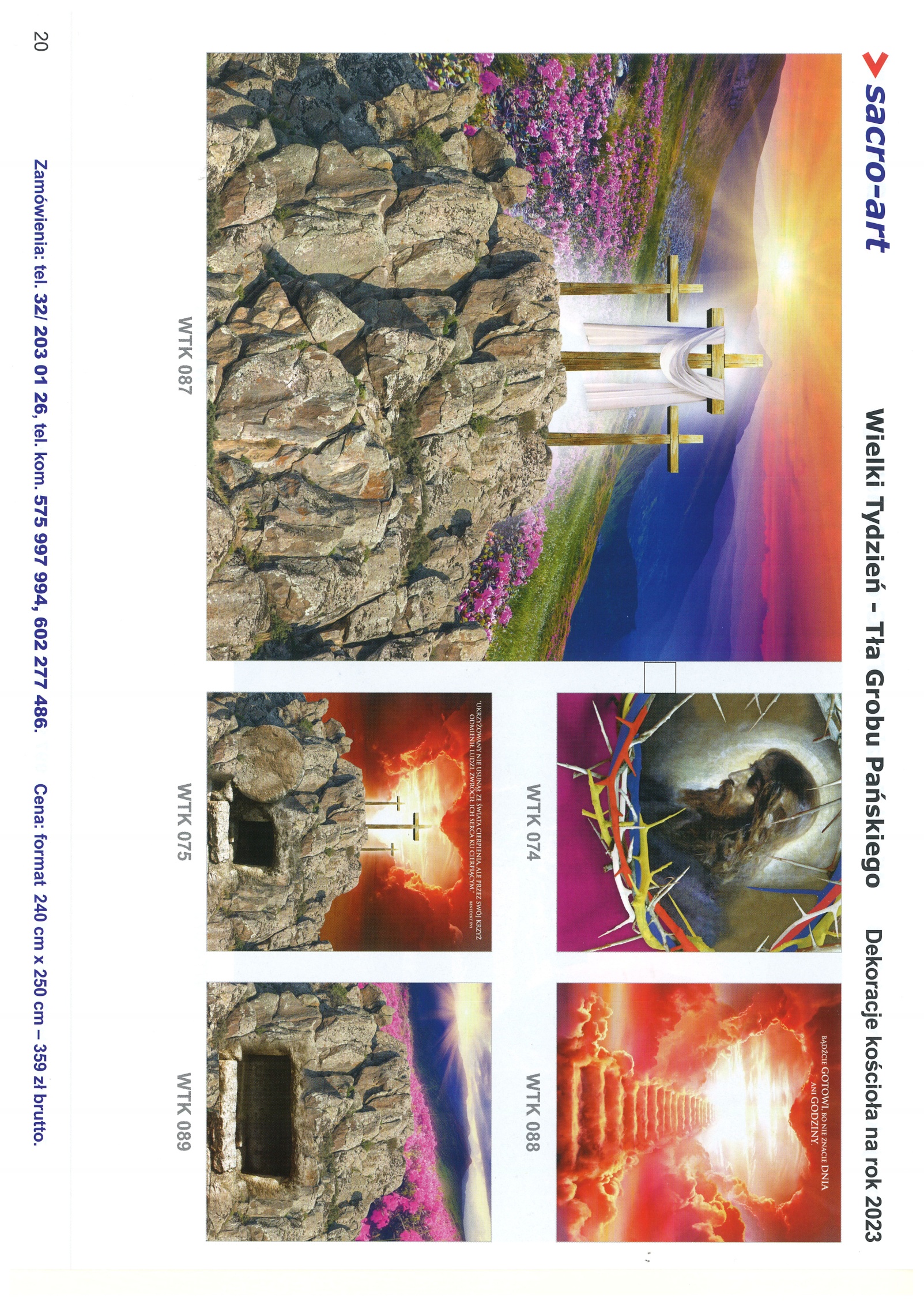 OGŁOSZENIA PARAFIALNE – 2.04. – 16.04.2022.*Serdeczne Bóg zapłać za Wasze modlitwy, prace i ofiary na rzecz
  naszej parafii i naszych kościołów.
*SPOWIEDŹ ŚW. PRZEDŚWIĄTECZNA  
            NIEMYSŁOWICE:*ODWIEDZANIE CHORYCH: 5 kwietnia - Wielka Środa: 
  od g. 9.45 w Niemysłowicach; od godz. 10.30 w Czyżowicach.
*Spotkania z dziećmi przygotowującymi się do 1 Komunii św. 
  oraz z ich rodzicami:   Niemysłowice – środa, 12 kwietnia, g. 18.35 – po Mszy św. /w kościele/   Czyżowice – sobota, 15 kwietnia, godz. 18.45 /w kościele/.
*Spotkanie z kandydatami do Sakr. Bierzmowania
  (VI, VII i VIII kl. szk podst.): 
  Niemysłowice – piątek, 15 kwietnia, godz. 18.00 
  /Msza św. i spotkanie w kościele /. 
*Sakrament Bierzmowania – 26 kwietnia, środa, godz. 18.00 – 
  w Parafii Miłosierdzia Bożego w Prudniku.Z OKAZJI ŚWIĄT ZMARTWYCHWSTANIA PAŃSKIEGO ŻYCZĘ 
PRZEŻYCIA PRAWDZIWEJ PASCHALNEJ RADOŚCI. DOŚWIADCZENIA BLISKOŚCI BOGA ORAZ JEGO MIŁOŚCI 
I OPIEKI.                              KS. PROBOSZCZ JANUSZ DWORZAK PARAFIA ŚW. ANNY W NIEMYSŁOWICACH     
 /FILIA W CZYŻOWICACH PW. NAJŚWIĘTSZEGO SERCA PANA JEZUSA/
e-mail: parafianiemyslowice@op.pl; www.niemyslowice.infotel.: 601-861-252PORZĄDEK NABOŻEŃSTW  2.04. – 16.04.2023.  PORZĄDEK NABOŻEŃSTW  2.04. – 16.04.2023.  NIEDZIELA PALMOWA  –  MĘKI PAŃSKIEJ, 2 kwietnia/kolekta na potrzeby diecezji i Seminarium Duchownego/NIEDZIELA PALMOWA  –  MĘKI PAŃSKIEJ, 2 kwietnia/kolekta na potrzeby diecezji i Seminarium Duchownego/7.30O bł. Boże dla Marii i Rudolfa Karpińskich 
oraz dla dzieci i wnuków.O zdrowie i bł. Boże dla Kingi Wistuba z okazji 10. r. urodzin.9.15   W Czyżowicach:O bł. Boże dla Anieli Galik z okazji 75. r. urodzin.
                           Na początku Mszy św. - Procesja z palmami.Wymiana Tajemnic Różańcowych                   Po Mszy św. „Gorzkie Żale”                                                                                                     11.00Za + Janinę Winiarską.                                  Na początku Mszy św. - Procesja z palmami.Wymiana Tajemnic Różańcowych                   Po Mszy św. „Gorzkie Żale”                                                                  Wielki Poniedziałek, 3 kwietniaWielki Poniedziałek, 3 kwietniaSpowiedź św. w Niemysłowicach: przed i po Mszy św.Spowiedź św. w Niemysłowicach: przed i po Mszy św.18.00Za + Marię Wybodeł (ofiarowana przez D.P. „Janus Bartnik”).Wielki Wtorek, 4 kwietniaWielki Wtorek, 4 kwietnia9.00Za Parafian. (przed i po Mszy św. okazja do Spowiedzi św.).Wielka Środa, 5 kwietniaWielka Środa, 5 kwietniaOdwiedzanie Chorych: od g. 9.45 w Niemysłowicach; od g. 10.30 w CzyżowicachOdwiedzanie Chorych: od g. 9.45 w Niemysłowicach; od g. 10.30 w CzyżowicachSpowiedź św.: w Czyżowicach: 16.00 - 17.00;                         w Niemysłowicach: 17.30 - 18.00 i po Mszy św.Spowiedź św.: w Czyżowicach: 16.00 - 17.00;                         w Niemysłowicach: 17.30 - 18.00 i po Mszy św.18.00Za + Zofię Zielińską w 10. r. śm., męża Józefa 
i ++ rodziców z obu stron.WIELKI CZWARTEK, 6 kwietniaWIELKI CZWARTEK, 6 kwietnia17.00Czyżowice: MSZA ŚW. WIECZERZY PAŃSKIEJ: Za Parafian.
Za + ojca Michała Potyrę i ++ dziadków z obu stron.O zdrowie i bł. Boże dla Amelii Gacek z okazji 10. r. urodzin.(po Mszy św. Adoracja Najśw. Sakr. w „Ciemnicy” do g. 19.00) 19.00Niemysłowice: MSZA ŚW. WIECZERZY PAŃSKIEJ: Za Parafian.
Za ++ rodziców Annę w r. śm. i Jana Konował, 
i ++ dziadków z obu stron.(po Mszy św. Adoracja Najśw. Sakr. w „Ciemnicy” do g. 21.00) WIELKI PIĄTEK MĘKI PAŃSKIEJ, 7 kwietniaWIELKI PIĄTEK MĘKI PAŃSKIEJ, 7 kwietniaPróba ministrantów: Czyżowice -11.00; Niemysłowice -12.00Próba ministrantów: Czyżowice -11.00; Niemysłowice -12.0017.00Czyżowice: LITURGIA NA CZEŚĆ MĘKI PAŃSKIEJ.
(po Liturgii Adoracja Najśw. Sakr. przy Bożym Grobie do g. 19.00) 19.00Niemysłowice: LITURGIA NA CZEŚĆ MĘKI PAŃSKIEJ
(po Liturgii Adoracja Najśw. Sakr. przy Bożym Grobie do g. 21.00) WIELKA SOBOTA, 8 kwietniaWIELKA SOBOTA, 8 kwietniaPróba ministrantów: Czyżowice -11.00; Niemysłowice -12.00Próba ministrantów: Czyżowice -11.00; Niemysłowice -12.0014.00Poświęcenie Pokarmów Wielkanocnych w Czyżowicach.   
Adoracja Najświętszego Sakramentu przy Bożym Grobie.15.00Poświęcenie Pokarmów Wielkanocnych w Niemysłowicach. 
Adoracja Najświętszego Sakramentu przy Bożym Grobie.17.00Czyżowice: LITURGIA WIGILII PASCHALNEJ: Za Parafian.Za + Marię, Annę i Jana Hikawczuk oraz Reginę i Franciszka Bartoszek.19.00Niemysłowice: LITURGIA WIGILII PASCHALNEJ: 
Za Parafian.Za + Pawła Wolak (ofiarowana przez D.P. „Janus Bartnik”).NIEDZIELA - UROCZYSTOŚĆ ZMARTWYCHWSTANIA PAŃSKIEGO, 9 kwietniaNIEDZIELA - UROCZYSTOŚĆ ZMARTWYCHWSTANIA PAŃSKIEGO, 9 kwietnia7.00REZUREKCJA: 
Procesja Rezurekcyjna - Msza św.: Za Parafian.Za + Antoninę, Władysława, Mieczysława i Franciszka Borkowskich, Julię i Andrzeja Siergiej, Marię Parkintną 
oraz Stanisławę i Andrzeja Pęgiel.9.00W Czyżowicach: REZUREKCJA:
Procesja Rezurekcyjna - Msza św.: Za Parafian.
Za + Arkadiusza Jóźba oraz + Stefanię i Jana Jóźba.11.00       O zdrowie i bł. Boże w rodzinie Fejdych.
O zdrowie i bł. Boże w rodzinie Agnieszki i Dariusza Kuliszczak oraz o opiekę Bożą z okazji urodzin.Za + Franciszka, Marię, Zbigniewa i Krzysztofa Karmelita.O zdrowie i bł. Boże dla Sandry z okazji urodzin.PONIEDZIAŁEK W OKTAWIE WIELKANOCY, 10 kwietnia/kolekta na Katolicki Uniwersytet Lubelski/PONIEDZIAŁEK W OKTAWIE WIELKANOCY, 10 kwietnia/kolekta na Katolicki Uniwersytet Lubelski/7.30O bł. Boże i opiekę dla rodzin Sobkowicz, Grzegockich 
i Dendewicz.9.30W Czyżowicach:Za + Parascewię i Stanisława Licznar oraz Wiesława i Agnieszkę Licznar.
O bł. Boże dla rocznego dziecka Stanisława Licznar 
oraz jego rodziców i chrzestnych.11.00Za + męża Henryka Kwaśnickiego w 2. r. śm., ++ rodziców i braci oraz + Józefę i Bronisława Czajkowskich.Wtorek w Oktawie Wielkanocy, 11 kwietniaWtorek w Oktawie Wielkanocy, 11 kwietnia9.00Za Parafian.Środa w Oktawie Wielkanocy, 12 kwietniaŚroda w Oktawie Wielkanocy, 12 kwietnia18.00O zdrowie i bł. Boże w rodzinie Marii i Tadeusza Wróblewskich oraz dla dzieci i wnuków.Czwartek w Oktawie Wielkanocy, 13 kwietnia/13 kwietnia Msza św. odbędzie się wyjątkowo o godz. 17.30/Czwartek w Oktawie Wielkanocy, 13 kwietnia/13 kwietnia Msza św. odbędzie się wyjątkowo o godz. 17.30/17.30Za + Janinę Winiarską. Piątek w Oktawie Wielkanocy, 14 kwietniaPiątek w Oktawie Wielkanocy, 14 kwietnia18.00Msza św. Szkolna:
Za ++ rodziców chrzestnych: Janinę Szablowską i Mieczysława Uruskiego, Marię i Daniela Koliszczak, i ++ dzieci.Sobota w Oktawie Wielkanocy, 15 kwietnia/15 kwietnia Msza św. odbędzie się wyjątkowo o godz. 16.00/Sobota w Oktawie Wielkanocy, 15 kwietnia/15 kwietnia Msza św. odbędzie się wyjątkowo o godz. 16.00/16.00W Czyżowicach: 
O zdrowie i bł. Boże dla Alicji Zawiślak z okazji 70. r. urodzin.Za + Krzysztofa, Henryka, Bronisławę i Jana Zawiślak 
oraz Zofię i Mieczysława Wrzesień.II NIEDZIELA WIELKANOCNA – MIŁOSIERDZIA BOŻEGO
16 kwietnia /kolekta na Caritas Diecezji/II NIEDZIELA WIELKANOCNA – MIŁOSIERDZIA BOŻEGO
16 kwietnia /kolekta na Caritas Diecezji/7.30O zdrowie, bł. Boże i opiekę Matki Bożej w rodzinie Okłót 
oraz dla dzieci i wnuków.9.30W Czyżowicach:Za ++ rodziców Karolinę i Józefa Berbeć, Annę i Piotra Szandurskich, Marię i Jana Licznar, ++ z rodziny Berbeć, Jana Galik oraz ++ z pokrewieństwa.11.00O zdrowie i bł. Boże dla Grażyny i Henryka Hnatiuków 
z okazji 40. r. Sakramentu Małżeństwa.Wielki Poniedziałek – przed i po Mszy św., 
Wielki Wtorek – przed i po Mszy św., 
Wielka Środa od. 17.30 do 18.00 i po Mszy św. 
CZYŻOWICE: 
Wielka Środa – od g. 16.00 do 17.00                     